30 декабря 2013 г. № 95О мерах по реализации статьи 12 Федерального закона от 25 декабря 2008 года № 273-ФЗ «О противодействии коррупции»В соответствии с Федеральным законом от 2 марта 2007 года № 25-ФЗ «О муниципальной службе в Российской Федерации», статьей 12 Федерального закона от 25 декабря 2008 года N 273-ФЗ «О противодействии коррупции»П О С Т А Н О В Л Я Ю:1. Утвердить Порядок рассмотрения письменного уведомления гражданина, замещавшего должность муниципальной службы в аппарате Чебоксарского городского Собрания депутатов и контрольном органе города Чебоксары – контрольно-счетной палате, о даче согласия комиссией по соблюдению требований к служебному поведению муниципальных служащих и урегулированию конфликта интересов, имеющего право в течение двух лет со дня увольнения с муниципальной службы  замещать на условиях трудового договора должности в организации и (или) выполнять в данной организации работы (оказывает данной организации услуги) в течение месяца стоимостью более ста тысяч рублей на условиях гражданско-правового договора, если отдельные функции муниципального (административного) управления данной организацией входили в его должностные (служебные) обязанности (приложение №1).2. Утвердить Перечень должностей муниципальной службы в аппарате Чебоксарского городского Собрания депутатов и контрольном органе города Чебоксары – контрольно-счетной палате, при замещении которых гражданин в течение двух лет после увольнения с муниципальной службы не вправе замещать на условиях трудового договора должности в организации и (или) выполнять в данной организации работу на условиях гражданско-правового договора в случаях, предусмотренных федеральными законами, если отдельные функции муниципального (административного) управления данной организацией входили в должностные (служебные) обязанности муниципального служащего, без согласия комиссии по соблюдению требований к служебному поведению муниципальных служащих и урегулированию конфликта интересов (приложение № 2).3. Руководителю аппарата Чебоксарского городского Собрания депутатов (Казанцева А.Г.)  ознакомить муниципальных служащих аппарата Чебоксарского городского Собрания депутатов и контрольного органа города Чебоксары – контрольно-счетной палаты с настоящим постановлением.4. Контроль за исполнением настоящего постановления оставляю за собой. Глава города Чебоксары                                                         Л.И. ЧеркесовПриложение № 1УТВЕРЖДЕНпостановлениемглавы города Чебоксарыот 30.12.2013 № 95ПОРЯДОК
РАССМОТРЕНИЯ ПИСЬМЕННОГО УВЕДОМЛЕНИЯ ГРАЖДАНИНА, ЗАМЕЩАВШЕГО ДОЛЖНОСТЬ МУНИЦИПАЛЬНОЙ СЛУЖБЫ В АППАРАТЕ ЧЕБОКСАРСКОГО ГОРОДСКОГО СОБРАНИЯ ДЕПУТАТОВ И КОНТРОЛЬНОМ ОРГАНЕ ГОРОДА ЧЕБОКСАРЫ – КОНТРОЛЬНО-СЧЕТНОЙ ПАЛАТЕ, О ДАЧЕ СОГЛАСИЯ КОМИССИЕЙ ПО СОБЛЮДЕНИЮ ТРЕБОВАНИЙ К СЛУЖЕБНОМУ ПОВЕДЕНИЮ МУНИЦИПАЛЬНЫХ СЛУЖАЩИХ И УРЕГУЛИРОВАНИЮ КОНФЛИКТА ИНТЕРЕСОВ, ИМЕЮЩЕГО ПРАВО В ТЕЧЕНИЕ ДВУХ ЛЕТ СО ДНЯ УВОЛЬНЕНИЯ С МУНИЦИПАЛЬНОЙ СЛУЖБЫ  ЗАМЕЩАТЬ НА УСЛОВИЯХ ТРУДОВОГО ДОГОВОРА ДОЛЖНОСТИ В ОРГАНИЗАЦИИ И (ИЛИ) ВЫПОЛНЯТЬ В ДАННОЙ ОРГАНИЗАЦИИ РАБОТЫ (ОКАЗЫВАЕТ ДАННОЙ ОРГАНИЗАЦИИ УСЛУГИ) В ТЕЧЕНИЕ МЕСЯЦА СТОИМОСТЬЮ БОЛЕЕ СТА ТЫСЯЧ РУБЛЕЙ НА УСЛОВИЯХ ГРАЖДАНСКО-ПРАВОВОГО ДОГОВОРА, ЕСЛИ ОТДЕЛЬНЫЕ ФУНКЦИИ МУНИЦИПАЛЬНОГО (АДМИНИСТРАТИВНОГО) УПРАВЛЕНИЯ ДАННОЙ ОРГАНИЗАЦИЕЙ ВХОДИЛИ В ЕГО ДОЛЖНОСТНЫЕ (СЛУЖЕБНЫЕ) ОБЯЗАННОСТИ1. Гражданин, замещавший должность муниципальной службы, включенную в перечень должностей муниципальной службы, утвержденный настоящим постановлением (далее - гражданин, замещавший должность муниципальной службы), обязан в течение двух лет, со дня увольнения с муниципальной службы до заключения трудового договора или гражданско-правового договора, уведомлять комиссию по соблюдению требований к служебному поведению муниципальных служащих и урегулированию конфликта интересов (далее - комиссия) о намерении замещать на условиях трудового договора в организации и (или) выполнять в данной организации работу (оказывать услуги) в течение месяца стоимостью более 100 тысяч рублей на условиях гражданско-правового договора, если отдельные функции муниципального управления данной организацией входили в должностные (служебные) обязанности муниципального служащего.2. Гражданин, замещавший должность муниципальной службы, обязан уведомить комиссию до заключения трудового договора или гражданско-правового договора.3. Уведомление направляется в комиссию в письменном виде, в свободной форме.В уведомлении указываются: наименование организации, в которой гражданин, замещавший должность муниципальной службы, планирует замещать на условиях трудового договора должности и (или) выполнять в данной организации работу (оказывать услуги); адрес организации; предполагаемая дата заключения трудового (гражданско-правового) договора; должность муниципальной службы, которую замещал гражданин.4. Комиссия обязана рассмотреть письменное уведомление гражданина в течение семи дней со дня поступления указанного уведомления, и о принятом решении направить гражданину письменное уведомление в течение одного рабочего дня и уведомить его устно в течение трех рабочих дней.5. По итогам рассмотрения уведомления комиссия выносит одно из следующих решений:а) дать гражданину согласие на замещение должности либо на выполнение работы на условиях гражданско-правового договора в организации, если отдельные функции по муниципальному управлению этой организацией входили в его должностные (служебные) обязанности;б) отказать гражданину в замещении должности либо в выполнении работы на условиях гражданско-правового договора в организации, если отдельные функции по муниципальному управлению этой организацией входили в его должностные (служебные) обязанности и мотивировать свой отказ.6. Решение комиссии оформляется протоколом, который подписывают члены комиссии, принимавшие участие в ее заседании. Решение, принятое комиссией, носит обязательный характер.7. Копия протокола или выписка из него приобщается к личному делу гражданина, в отношении которого рассмотрен вопрос о соблюдении требований к служебному поведению и (или) требований об урегулировании конфликта интересов.8. Копия протокола или выписка из него направляются в организацию, в которой гражданин, замещавший должность муниципальной службы, планирует замещать должность (выполнять работу) в течение трех рабочих дней со дня принятия комиссией решения.9. Гражданин, замещавший должность муниципальной службы, при согласии комиссии на замещение должности либо выполнение работы на условиях гражданско-правового договора в организации, если отдельные функции по муниципальному управлению этой организацией входили в его должностные (служебные) обязанности, обязан при заключении трудового договора и (или) гражданско-правового договора сообщить работодателю сведения о последнем месте службы.Приложение № 2УТВЕРЖДЕНпостановлениемглавы города Чебоксарыот 30.12.2013 № 95ПЕРЕЧЕНЬ ДОЛЖНОСТЕЙ МУНИЦИПАЛЬНОЙ СЛУЖБЫ В АППАРАТЕ ЧЕБОКСАРСКОГО ГОРОДСКОГО СОБРАНИЯ ДЕПУТАТОВ И КОНТРОЛЬНОМ ОРГАНЕ ГОРОДА ЧЕБОКСАРЫ – КОНТРОЛЬНО-СЧЕТНОЙ ПАЛАТЕ, ПРИ ЗАМЕЩЕНИИ КОТОРЫХ ГРАЖДАНИН В ТЕЧЕНИЕ ДВУХ ЛЕТ ПОСЛЕ УВОЛЬНЕНИЯ С МУНИЦИПАЛЬНОЙ СЛУЖБЫ НЕ ВПРАВЕ ЗАМЕЩАТЬ НА УСЛОВИЯХ ТРУДОВОГО ДОГОВОРА ДОЛЖНОСТИ В ОРГАНИЗАЦИИ И (ИЛИ) ВЫПОЛНЯТЬ В ДАННОЙ ОРГАНИЗАЦИИ РАБОТУ НА УСЛОВИЯХ ГРАЖДАНСКО-ПРАВОВОГО ДОГОВОРА В СЛУЧАЯХ, ПРЕДУСМОТРЕННЫХ ФЕДЕРАЛЬНЫМИ ЗАКОНАМИ, ЕСЛИ ОТДЕЛЬНЫЕ ФУНКЦИИ МУНИЦИПАЛЬНОГО (АДМИНИСТРАТИВНОГО) УПРАВЛЕНИЯ ДАННОЙ ОРГАНИЗАЦИЕЙ ВХОДИЛИ В ДОЛЖНОСТНЫЕ (СЛУЖЕБНЫЕ) ОБЯЗАННОСТИ МУНИЦИПАЛЬНОГО СЛУЖАЩЕГО, БЕЗ СОГЛАСИЯ КОМИССИИ ПО СОБЛЮДЕНИЮ ТРЕБОВАНИЙ К СЛУЖЕБНОМУ ПОВЕДЕНИЮ МУНИЦИПАЛЬНЫХ СЛУЖАЩИХ И УРЕГУЛИРОВАНИЮ КОНФЛИКТА ИНТЕРЕСОВГлавная группа должностейРуководитель аппарата Чебоксарского городское Собрание депутатовВедущая группа должностейНачальник отдела                                         Председатель контрольного органа города Чебоксары - контрольно-счетной      палатыЗаместитель председателя контрольного органа города Чебоксары - контрольно-счетной      палатыСтаршая группа должностейЗаведующий сектором                  Главный специалист-эксперт           Аудитор                                Инспектор4. Младшая группа должностей       Ведущий специалист-эксперт  контрольно-счетной палаты                            Чувашская РеспубликаМуниципальное образованиегород ЧебоксарыПостановление Главы города Чебоксары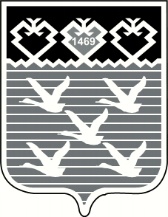 Ч=ваш РеспубликиМуниципалл= п\рл\хШупашкар хулиШупашкар ХУЛИН Пуёл+х/н Йыш+ну